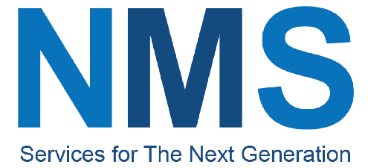 THÔNG TIN ỨNG VIÊNCANDIDATE INFORMATIONA/ Hồ sơ cá nhân/Profile*					Họ và tên/Full name: ……………………………………………………Ngày sinh(dd/mm/yyyy)/Date of birth: …………………………………Giới tính/Sex: …………………………………………………………...Địa chỉ hiện tại/Current Address: ……………………………………....Điện thoại di động/Mobile phone number: ……………………………..Email	:……………………………..…………………………………....Trình độ học vấn/Academic level: ……………………………………		B/ Vị trí ứng tuyển mong muốn/Desired application position*		………………………………………………………………………….							C/ Kinh nghiệm làm việc/Work Experience*					D/ Trình độ ngoại ngữE/ Thành tích đạt được/Achievements………………………………………………………………………….	…….......F/ Tự nhận xét bản thân/Self EvaluationG/ Người tham chiếu/ReferenceHọ tên/Name:…………………………………………………………………..Đơn vị công tác/Company:……………………………………………………..Chức danh/Position:…………………………………………………………….Số điện thoại/Phone number:……………………………………………………Email: …………………………………………………………………………..Tôi xin cam đoan những thông tin cung cấp trên đây là hoàn toàn đúng sự thật. Tôi xin hoàn toàn chịu trách nhiệm nếu những thông tin trên sai lệch.I declare that the information provided above is completely true. I will take full responsibility if the above information is misleading.Ngày/Date ….  tháng/month ….  năm/year……. Ký tên/SignatureẢnh cá nhân/ImageẢnh cá nhân/ImageẢnh cá nhân/ImageẢnh cá nhân/ImageẢnh cá nhân/ImageẢnh cá nhân/Image* Nhập đầy đủ các thông tin theo mục dưới đấy (mục đánh dấu * là bắt buộc)* Không chỉnh sửa File thông tin này, NMS không ghi nhận những thông tin của File đã bị sửa format* Những thông tin ứng viên tự khai và cam kết với thông tin khai và chịu trách nhiệm với thông tin trên bản cv này.* Fill all the information in the section below (items marked with * are required)* Do not edit this file, NMS does not record the information of the file has been modified format* Candidates' information is self-declared and committed to information declared and responsible for information.Thời gian/TimeThời gian/TimeNơi công tác/CompanyVị trí làm việc/PositionMô tả công việc/Job descriptionTừ/FromĐến/ToNơi công tác/CompanyVị trí làm việc/PositionMô tả công việc/Job descriptionNgoại ngữ/LanguageLoại chứng chỉ/Certificate typeĐiểm/ScoreNgày cấp/Date rangeChi tiết (Tốt/Khá/Trung bình/Yếu)Detail (Excellent/Good/Average/Weak)Chi tiết (Tốt/Khá/Trung bình/Yếu)Detail (Excellent/Good/Average/Weak)Chi tiết (Tốt/Khá/Trung bình/Yếu)Detail (Excellent/Good/Average/Weak)Chi tiết (Tốt/Khá/Trung bình/Yếu)Detail (Excellent/Good/Average/Weak)Ngoại ngữ/LanguageLoại chứng chỉ/Certificate typeĐiểm/ScoreNgày cấp/Date rangeNghe/Listen Nói/SpeakĐọc/ReadViết/WriteTiếng Anh/EnglishTiếng Nhật/JapaneseKhác/OthersTính cách/CharacterSở thích/HobbiesĐiểm mạnh/StrengthĐiểm yếu/Weakness